Landesmeisterschaft 2020 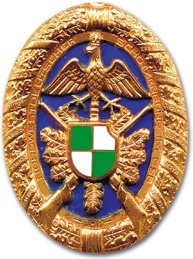 BlasrohrsportMeldungVerein:      		Vereins-Nr.:      Bezirk:      Angaben des Meldenden:     ,      ,      ,      Name, Vorname, Tel.-Nr., Mail-Adresse__________________________________________________________________________________________________		_____________________________________________________________________________________________________________Datum					UnterschriftMeldeschluss: 12.03.2020Melde-Adresse: meldung@nwdsb.de
und : claudia.moehlenbrock@gmx.deVornameNamem/wGeb.-Dat.Klasse